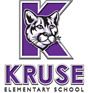 Welcome to Kruse! Child’s Name _______________________________    Grade __________In an effort to ensure the best class composition of students, we are asking you to let us know a bit about your child. Please answer the questions below and we’ll do our best to ensure your child is placed into a class where they will flourish.How would you describe your child’s personality? ____________________________________________________________________________________________________Tell us about your child as a learner and their attitude toward school. ________________________________________________________________________________________________________________________________________________________________________________________________________________________________________________________________________________________What are your child’s academic strengths? _______________________________________________________________________________________________________________________________________________________________________________What are your child’s greatest academic challenges? _______________________________________________________________________________________________________________________________________________________________________Has your child ever been referred or he/she is receiving any of the following?	Speech/Language Therapy	________________	Learning Disabilities			________________	Physical Occupational Therapy	________________	Gifted & Talented			________________	Extra reading/math support	________________Has your child ever been retained? ___________ When?My child really enjoys _________________________________________________________________________________________________________________________Any special concerns you have about your child or your child has about school?________________________________________________________________________________________________________________________________________________________________________________________________________________________________________________________________________________________Will he/she need to take medication at school? ___________ (Please ask us for a form)Consequences my child receives when he/she breaks a rule at home include: __________________________________________________________________________________________________________________________________________________________________________________________________________________________Questions you have about your child’s education: ________________________________________________________________________________________________________________________________________________________________________________________________________________________________________________Thank you for taking the time to let us know a little about your child! We look forward to working with you and your student at Kruse. Please email completed form and any concerns/questions to:Tamy Newman  tnewman@psdschools.org